ΦΙΛΟΛΟΓΟΣ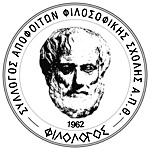 ΣΥΛΛΟΓΟΣ ΑΠΟΦΟΙΤΩΝ ΦΙΛΟΣΟΦΙΚΗΣ ΣΧΟΛΗΣ Α.Π.Θ. Μπρούφα 12, 546 41 Θεσσαλονίκη Τηλ. & fax 2310 888035Ιστοσελίδα: www.philologos.grΙστολόγιο: http://filologos1962.blogspot.grΗλεκτρονική διεύθυνση: filologos1962@yahoo.grFacebook:  https://www.facebook.com/philologos.grΔΕΛΤΙΟ ΤΥΠΟΥ	Ο Σύλλογος Αποφοίτων Φιλοσοφικής Α.Π.Θ. «Φιλόλογος» οργανώνει στις 14, 21, και 28 Νοεμβρίου 2020 επιμορφωτικό σεμινάριο διάρκειας δεκαπέντε (15) ωρών με θέμα: «Διδασκαλία της νέας ελληνικής ως δεύτερης γλώσσας», στο οποίο θα διδάξουν οι κ.κ.: Άννα Αναστασιάδη-Συμεωνίδη, Ομότιμη Καθηγήτρια Γλωσσολογίας Α.Π.Θ., Γεωργία Νικολάου, δρ Γλωσσολογίας, Διδάσκουσα στο ΣΝΕΓ (Α.Π.Θ.), Odyssey Charter School (Wilmington-De) και στο University of Pennsylvania (Philadelphia-PA) και Μαρία Μητσιάκη, Επίκουρη Καθηγήτρια, Τμήμα Ελληνικής Φιλολογίας Δημοκρίτειο Παν/μιο Θράκης.	Το σεμινάριο θα πραγματοποιηθεί εξ αποστάσεως. Μετά την εγγραφή σας θα σας αποσταλούν ο σύνδεσμος και σχετικές οδηγίες.Πρόγραμμα 14/11/2020, ώρες 9.00-13.00:  Α. Αναστασιάδη-ΣυμεωνίδηΘα ασχοληθούμε με το ουσιαστικό: γένος, κλίση, συμφωνία με το επίθετο, παραγωγή και σύνθεση. Παρουσίαση διδασκαλίας με χρήση στρατηγικών.21/11/2020, ώρες 9.00-13.00: Γ. ΝικολάουΘα ασχοληθούμε με τη θεμελιώδη για το ρηματικό σύστημα της ελληνικής διάκριση ανάμεσα στο εξακολουθητικό και στο μη εξακολουθητικό θέμα των ρηματικών τύπων. Με επιλεγμένες δραστηριότητες, θα προτείνουμε τρόπους διδασκαλίας για τον σχηματισμό των χρόνων και τη χρήση τους σε αφηγηματικά και περιγραφικά κείμενα, ενώ θα επιμείνουμε ιδιαίτερα στο ακανθώδες ζήτημα της χρήσης της υποτακτικής. Τα κείμενα που θα χρησιμοποιηθούν θα είναι κατά βάση αυθεντικά, αλλά θα αφιερωθεί χρόνος και στο ζήτημα της δημιουργίας υλικού και στον αποτελεσματικό τρόπο αξιοποίησης των ηλεκτρονικών εργαλείων διδασκαλίας που έχει στη διάθεσή του ο εκπαιδευτικός σήμερα. 28/11/2020, ώρες 9.00-13.00:  Μ. ΜητσιάκηΖητήματα μάθησης και διδασκαλίας του ρηματικού κλιτικού συστήματος της ελληνικής ως δεύτερης γλώσσαςΑντικείμενο του σεμιναρίου είναι (α) η ανάδειξη των ιδιαιτεροτήτων/δυσκολιών της ελληνικής ως προς τα μορφοσυντακτικά χαρακτηριστικά του χρόνου, της φωνής, της έγκλισης/τροπικότητας και των ρηματικών τύπων σε -οντας/-ώντας με βάση την εκάστοτε μητρική γλώσσα των αναδυόμενων δίγλωσσων μαθητών και (β) η εξοικείωση των επιμορφούμενων με προσεγγίσεις διδασκαλίας του ρηματικού κλιτικού συστήματος. Κατά το πρώτο δίωρο θα συζητηθούν οι ιδιαιτερότητες του ρηματικού κλιτικού συστήματος της ελληνικής, ενώ παράλληλα οι γραμματικές κατηγορίες θα αντιπαραβληθούν με τις αντίστοιχες στη σύγχρονη κοινή αραβική, τη ρωσική και σε άλλες μητρικές γλώσσες των δίγλωσσων μαθητών που φοιτούν στο ελληνικό σχολείο. Το δεύτερο δίωρο θα επικεντρωθεί στην παρουσίαση δοκιμασμένων και αποτελεσματικών προσεγγίσεων διδασκαλίας των παραπάνω γραμματικών φαινομένων (διδασκαλία με στρατηγικές, εστίαση στον τύπο, κ.ά.). Το τελευταίο μέρος του σεμιναρίου (μία διδακτική ώρα) θα έχει εργαστηριακό χαρακτήρα: οι επιμορφούμενοι θα εντοπίσουν γραμματικές αποκλίσεις σε γραπτά δίγλωσσων μαθητών, θα τα ερμηνεύσουν και θα προτείνουν τρόπους διδακτικής διαχείρισής τους. Πληροφορίες στο ιστολόγιο http://filologos1962. blogspot.gr και αποστολή αιτήσεων στην ηλεκτρονική διεύθυνση filologos.ergastirio@gmail.com από Δευτέρα 26 Οκτωβρίου έως και Παρασκευή 6 Νοεμβρίου 2020.Βεβαίωση παρακολούθησης θα χορηγηθεί σε όσους/ες παρακολουθήσουν και τις τρεις ημέρες.Επισυνάπτεται η αίτηση συμμετοχής